.Alt. Music: Doesn’t Mean Anything by Alicia Keys - Begin On The 32nd Count (slower music)This dance is choreographed for the improver that wants to learn more challenging steps. It is used to practice Rondes and Holds. The feel of the dance is left, right, left, hold; right, left, right, hold.WEAVE & RONDE, REPEATSTEP LOCK FORWARD, RONDE, STEP LOCK FORWARD, TAPSTEP LOCK BACK & RONDE, STEP LOCK BACK & RONDE ¼ TURN LEFTBEHIND SIDE CROSS, SWAYSBEGIN AGAINContact: okeefelincoln@gmail.com - www.linedancingvirginia.vpweb.com/LINE DANCE VIRGINIA - JACKIE & BRIAN LINCOLN - 757-469-5367Last Update – 2nd Oct 2016Foolish Change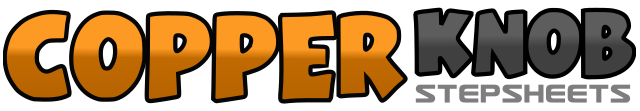 .......Count:32Wall:4Level:Beginner / Improver.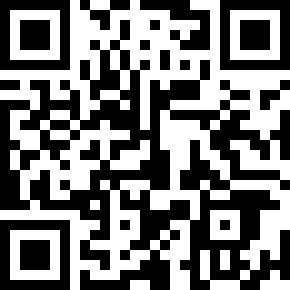 Choreographer:Jackie Lincoln (USA) - July 2011Jackie Lincoln (USA) - July 2011Jackie Lincoln (USA) - July 2011Jackie Lincoln (USA) - July 2011Jackie Lincoln (USA) - July 2011.Music:Change - Carrie Underwood : (Begin On The 32nd Count - Intended Music)Change - Carrie Underwood : (Begin On The 32nd Count - Intended Music)Change - Carrie Underwood : (Begin On The 32nd Count - Intended Music)Change - Carrie Underwood : (Begin On The 32nd Count - Intended Music)Change - Carrie Underwood : (Begin On The 32nd Count - Intended Music)........1-2Cross L foot over right, step R foot to right3-4Cross L foot behind right, sweep R toe around and behind left foot5-6Step R foot behind left, step L foot to left7-8Cross R foot over left, sweep L toe around and over right foot1-2Step L foot forward, step R foot behind left,3-4Step L foot forward, sweep R toe around and over left foot5-6Step R foot forward, step L foot behind right7-8Step R foot forward, tap L toe behind right foot1-2Step L foot back, step R foot over left,3-4Step L foot back, sweep R toe around and behind left foot5-6Step R foot back, step L foot over7-8Step R foot back while making a ¼ turn left, sweep L toe around and over right foot completing the ¼ turn (9:00)1-2Step L foot behind right, step R foot to right3-4Cross L foot over right, hold5-6Step R foot to right side leaning slightly to right, take weight on L foot leaning slightly to left7-8Take weight on R foot leaning slightly to right, hold while slightly lifting the left foot